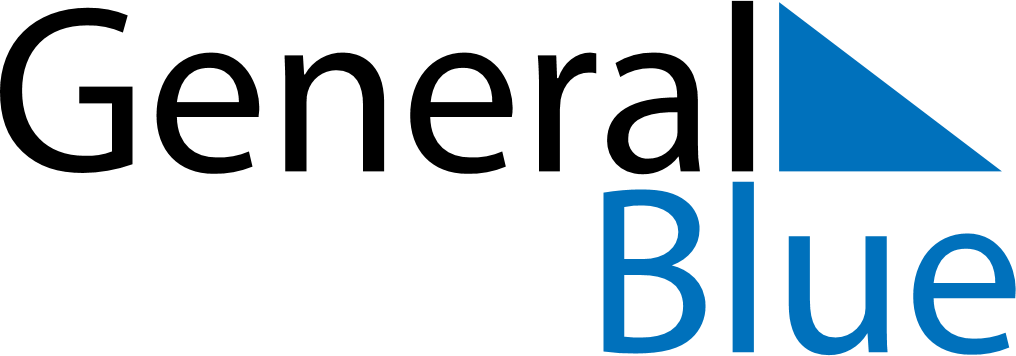 November 2021November 2021November 2021November 2021French GuianaFrench GuianaFrench GuianaMondayTuesdayWednesdayThursdayFridaySaturdaySaturdaySunday12345667All Saints’ Day89101112131314Armistice Day151617181920202122232425262727282930